The Art of Tea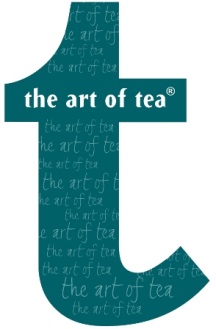 Positions Description –   (Experienced) Retail Sales Primary Objective of Role:  To undertake sales of Art of Tea products in the retail outlets: Kingston shop, the Bouteaque, Salamanca Market and Events, in a manner that aligns with our core business values. It is essential that the retail sales person has sound knowledge of tea and/or herbal infusions and/or another health related field(s). Staff are expected to quickly gain detailed Art of Tea product knowledge to provide a genuine, caring, friendly, mature & informative sales experience for all our customers. As part of the sales team the person needs to communicate directly with shop/Market customers as well as take phone orders & respond to enquiries. Retail sales staff may be required to undertake a wholesale sales role from time to time, or undertake duties in the warehouse as needed. It is essential that staff following procedures, paying attention to detail and keep accurate record keeping is an essential part of this role.It is expected that the sales person can provide excellent customer service even in peak times.It is essential that the retail sales person holds a current drivers licence.Sales – Kingston shop, the Bouteaque, Salamanca Market and other events as requiredQualification, experience & personal attributes.Remuneration:Award:   General Retail Industry Award 2010(Level to be determined upon experience)Agreement: Name of Employee: (Print) ……………………………………………………………………Signature of employee:					           Date: Name of Employer/Manager: (Print) …………………………………………………………………Signature of Manager:					            Date: ResponsibilitiesSkills RequiredAttend retail customers Handle cash and EFTPOS transactionUse POS system, and emailPromote new teas/cross promote/upsellAccurate Record keepingStock ordering – as requestedAdhere to procedures & instructions Take phone orders/enquiriesOpen & close shop Participate in quarterly & annual stocktake as requiredApply safe OHS practices Clean shopLocal deliveries ( as required/infrequent)Detailed product knowledge, General health advice/product suggestionAccuracy Friendly, bright, courteous, respectful and timely service/mannerQualifications and experiencePersonal attributesGood level of literacy (including numeracy)General sales &/or customer serviceGeneral health & wellbeing knowledge with tea &/or herbal knowledge (highly regarded)Current drivers licence[Packing/processing or warehouse duties (Advantageous)]Friendly,  mature, reliable, efficient, trustworthyAbility to be empathetic to customersClean, tidy & wears appropriate attire (warehouse & sales, uniform as provided)Contributes to business progress with ideasAttention to detailHas pride in own work.Self starting/manages prioritiesCan work alone or in a small teamWorks to deadlines at timesFollows directions & procedures accurately